It is the STUDENT’S responsibility to ensure that the application is complete!Student Name: ____________________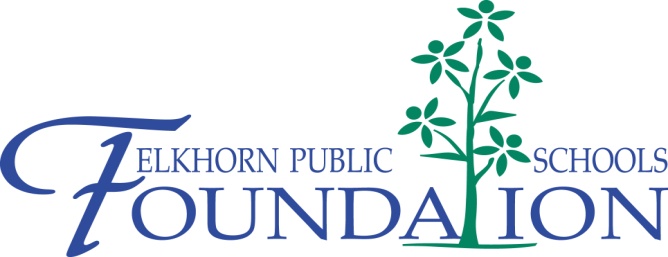 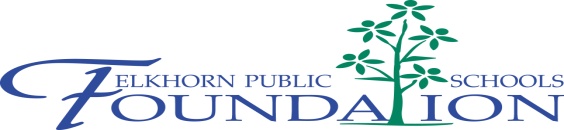 Edward W. Ohm Memorial ScholarshipDeadline February 1, 20163:30 pm at Counseling CenterDescription of Scholarship: The Edward W. Ohm Memorial Scholarship will be awarded to a deserving Elkhorn High School graduating senior who best exemplifies Edward’s love for both education and music.Scholarship Value:  $1,000.00 scholarship paid in the year awarded.Requirements:Applicants must attend Elkhorn High School.Applicants must have maintained a minimum GPA of 3.2 during high school.Applicants must have participated in a music ensemble in high school.Applicants must provide two letters of recommendation (see detailed instructions below).The scholarship recipient must enroll at a four-year college or university.The Scholarship recipient must enroll in a college level music class or enroll in a music ensemble the first year in college (marching band, jazz band, musical group, etc.) in order to receive the scholarship payment.This application MUST BE TYPED or completed by word processor.  The student’s name should be on each page of the application.  Please review application’s questions carefully- not all applications are the same!All accompanying essays MUST BE TYPED and include the student’s name, title of the essay and title of the scholarship in the right hand corner on each page of the essay.Only applications received by the Counseling Center on or before 3:30pm on February 1st will be reviewed and forwarded to the respective scholarship selection committee for consideration.  Any incomplete applications or applications that do not meet the requirements will be rejected.Transcripts will be attached to the application by the high school counseling department.Application Questions:Name			Today’s date				Address			Phone____________________     Parent/Guardian			Email_________________		     Cum. GPA & Class Rank (7th Semester) _______________		ACT Composite		Student Name: __________________College Choice(s): 				_____Intended Major: 				_____Scholarships Awarded:  _______________________________________Vocational Plans:__________________________________________________List school activities in which you have been involved, and the years of involvement.List awards received indicating the year received (honor roll, academic letter, student of the month, most improved, etc.).List any offices or leadership positions you have held since entering high school.  Indicate the year in which you held each office.List your involvement in the community including employment, non-school organizations, church, etc.  Include years of involvement for each.Letters of Recommendation:  Please provide two letters of recommendation.  One letter of recommendation should be from a classroom teacher.  A second letter of recommendation should be from a music teacher (may be a private instructor or a school instructor). Essay Question: In 500 words or less, please describe how your experience participating in a music ensemble in high school has contributed to your growth as a person.  (Separately attach typed essay to this application).The information contained in this application is accurate to my knowledge.  I authorize the scholarship selection committee to validate accordingly.____________________________________________		__________________________Applicant Signature						Date